A Symposium on The Critically Endangered Indian Vulture, its Conservation and ManagementA Symposium on The Critically Endangered Indian Vulture, its Conservation and Management was organized by the Department of Zoology, Mangaldai College in collaboration with Bombay Natural History Society, India and IQAC, Mangaldai College at Science Gallery on 27-02-2023. The resource person, Mrunmay Pravin Desai, Conservation Biologist, BNHS, gave an eye-opening presentation focusing on the introduction, habitat, potential threat and conservation strategies of vulture. Desai also conducted one quiz and awarded gift hampers to the winners. The winners were Sahnaz Yasmin, Sweat Baruah,  and Uddipta Priyam Saharia from the Department of Zoology, Mangaldai College. The event was successful with the active participation of 48 students and faculty members. 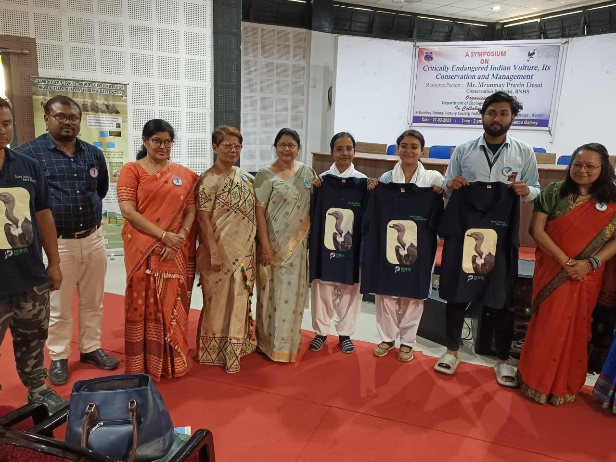 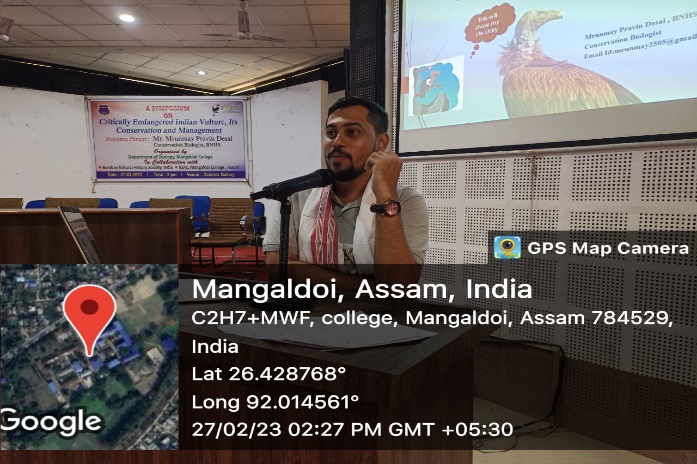 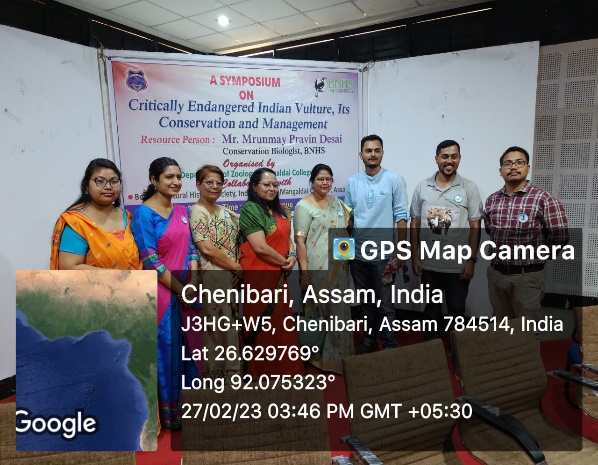 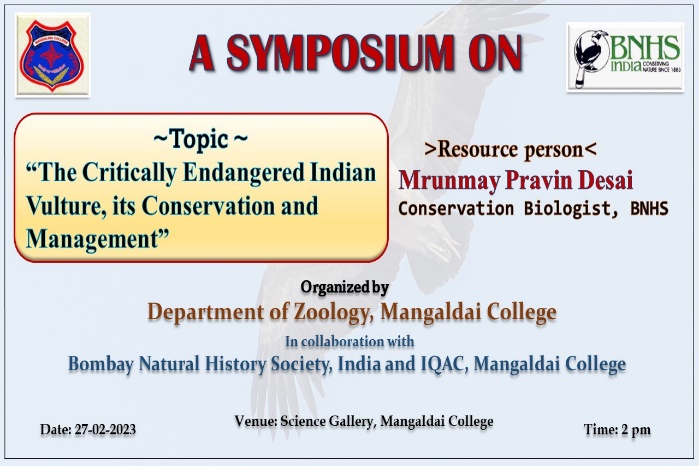 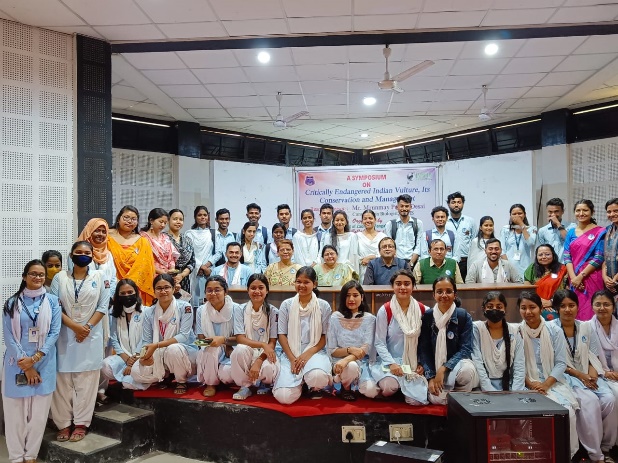 